Карта опосредованного взаимодействия педагога с обучающимися по реализации АООП с использованием различных образовательных технологий, в том числе с применением электронного обучения и дистанционных образовательных технологий*       Учесть особенности работы с учебником разными категориями обучающихся.**     Бланк с заданиями, технологическая карта, текст, фото, иллюстрации и др.***  Дифференцированное домашнее задание.****Продукт деятельности ученика (работа в тетради, заполненный бланк/анкета, фото/видео и др.).ДатаУчебный предметТема урока (занятия)Средства обученияСредства обученияСредства обученияДомашнее заданиеОбратная связь****ДатаУчебный предметТема урока (занятия)Учебник*Электронный ресурсДругие**Домашнее заданиеОбратная связь****02.02ЧтениеВ.Степанов «Зайка»С.16С.16 читать выразительно02.02МатематикаДеление на 2С. 100 № 16,17С. 101 №2202.02Ручной трудИзготовление обложкиhttps://youtu.be/LWSCFK-ZcF8 ДатаУчебный предметТема урока (занятия)Средства обученияСредства обученияСредства обученияДомашнее заданиеОбратная связь****ДатаУчебный предметТема урока (занятия)Учебник*Электронный ресурсДругие**Домашнее заданиеОбратная связь****03.02ЧтениеПо Н. Сладкову «Еловая каша»С.17https://youtu.be/KjMyW5FWjaU Познакомиться с птицей клёст.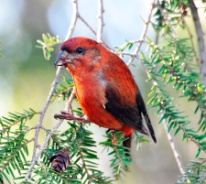 Как живётся птичкам зимой?Чем питаются клестята?С.17-18 пересказ, ответить на вопросыvyalkova_o@bk.ru Мир природы и человекаРастения. Сравнение растений. Части растений.С.3-4https://youtu.be/PosvGpm6zC4  Зарисовать растение в тетради.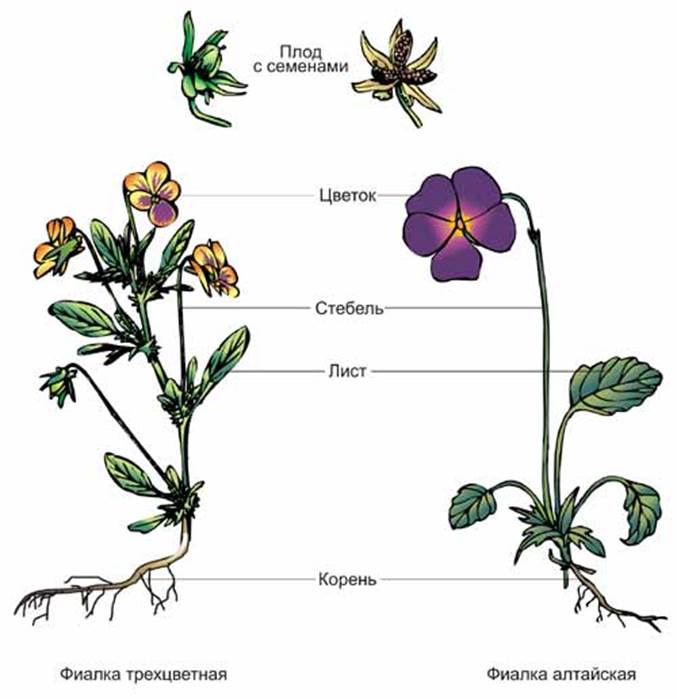 Подписать части растения.Для чего растению нужен корень, стебель, листья, соцветие.Выучить части растения. vyalkova_o@bk.ruРусский языкРазличение названий действий по вопросам Что делал? Что делала? Что сделал? Что сделала?С.16-17 упр 1.Задание: Выпишите  названия предметов названия действий.Витя пришёл. Блестела роса. Ветер дул. Собака сидела. Волк выл.Лягушка проквакала. Уж прополз. Соловей пропел.С. 16 правило учить, с.17 упр. 4Физическая культураРазминка + упражнения на гибкостьhttps://youtu.be/TFcA-BjOpBA Занимательная математикаГеометрический калейдоскоп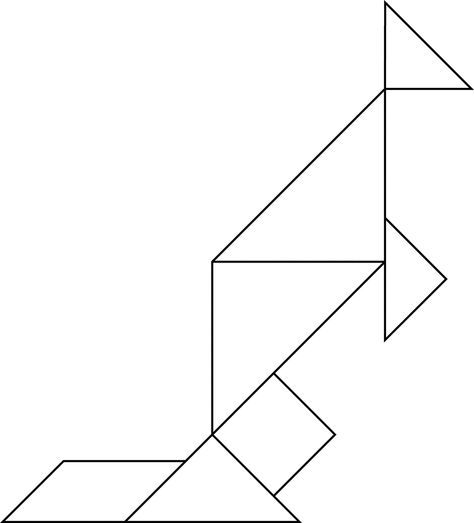 Начерти кенгуру на листочке в клетку. Из каких геометрических фигур она состоит.3.02.2022«В гостях у сказки»Русская народная сказка «Морозко»https://youtu.be/MJ2NlZhd9pQПосмотреть сказку, рассмотреть картинки.Ответить на вопросы:Сколько дочек было у Мачехи?Куда велела мачеха отвезти старику его дочь?Почему Морозко не заморозил падчерицу?